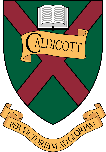 PRIVATE AND CONFIDENTIALApplication for EmploymentTo be completed in applicant’s own handwriting or typed and submitted with your letter of application.  If you require more space to complete any section, please continue on a separate sheet and attach to this form.3.  Academic, Professional and Vocational Qualifications4.	Extra-Curricular Activities / Interests / AchievementsPlease tell us more about yourself – your hobbies, interests and achievements outside of work and education (up to 400 words). 5.  Employment HistoryPlease supply a full history of all employment, self-employment and any periods of unemployment since leaving secondary education, that are not detailed in Section 3.  Details of holiday jobs etc. whilst in full time higher education are not required.  Provide, where appropriate, explanations for any periods not in employment, self-employment or further education/training and in each case any reason for leaving employment.  Continue overleaf if necessary.6.  RefereesPlease give details of at least two professional referees.  One referee should be your current or most recent employer.  Where you are not currently working with children but have done so in the past, one referee must be from the employer by whom you were most recently employed in work with children.  Please note: references will not be accepted from relatives or referees writing solely in the capacity of friends.It is our practice to request references prior to the interview process.  We also telephone your referees in order to verify the reference they have provided.7. Data ProtectionThe Information that you provide on this form will be used to process your application for employment.  The personal information that you provide will be stored and used in a confidential manner to help with our recruitment process.  More detail as to how we will process y our data is set out in the Recruitment Privacy Notice and Data Protection Policy.If you succeed in your application and take up employment with the School, the information will be used in the administration of your employment.We may check the information provided by you on this form with third parties.8.  DeclarationAs the job for which you are applying involves substantial opportunity for access to children, it is important that you provide us with accurate answers. You should be aware that the School will institute its own checks on successful applicants with the Disclosure and Barring Service (DBS), and, where appropriate, a check of the Barred List maintained by the DBS, and any offer of appointment will be made conditional on obtaining such satisfactory checks.I have not been disqualified from working with children, I am not prohibited from working with children, and I am not subject to any sanctions imposed by a regulatory body (e.g. the General Teaching Council for England, or the Teaching Regulation Agency). I declare that the information I have given in this Application Form is accurate and true.  I understand that providing misleading or false information will disqualify me from appointment or if appointed, may result in my dismissal.Please return your completed application form to recruitment@caldicott.com or by post toHR Department, Caldicott, Crown Lane, Farnham Royal, Buckinghamshire, SL2 3SL1.  Position Applied for: 1.  Position Applied for: Start Date: Where and when did you see this position advertised?2.  Personal Information2.  Personal InformationSurname (Block Letters):Former surname (if applicable):Date of name change:Full forename:Preferred name:Title: Mr/Mrs/Ms etcDate of Birth: (required for Disclosure and Barring Service checks (“DBS”)Current Address:Postcode:How long have you lived at this address?If less than 5 years please provide previous addresses for the past 5 years:Current Address:Postcode:How long have you lived at this address?If less than 5 years please provide previous addresses for the past 5 years:Email Address:Mobile phone number: Work phone number: Evening phone number:Nationality:National Insurance Number:Do you have a current Driving Licence?   Yes / NoDo you hold a category D1 on your Driving Licence?   Yes / No(You will automatically have a category D1 if you passed your driving test before 1st January 1997.  This information is relevant for roles where you may be required to drive a school minibus)Do you have a current Driving Licence?   Yes / NoDo you hold a category D1 on your Driving Licence?   Yes / No(You will automatically have a category D1 if you passed your driving test before 1st January 1997.  This information is relevant for roles where you may be required to drive a school minibus)Department for Education Reference number (if applicable) or overseas equivalent with name and address of regulatory body.Do you have Qualified Teacher Status?Yes/NoPlease provide full details of membership of any professional bodies.Do you know any existing Caldicott employee, volunteer or Governor?    Yes / NoIf so, provide full details of how you know them:Do you know any existing Caldicott employee, volunteer or Governor?    Yes / NoIf so, provide full details of how you know them:Do you have a disability for which you need         adjustments to the workplace or for the      interview process?Yes / NoIf Yes, please provide details separately What is your notice period in your current employment?If your notice period is a term or more, what is the last date you need to give notice?What is your notice period in your current employment?If your notice period is a term or more, what is the last date you need to give notice?Full name and address of educational establishmentDates AttendedExamination ResultsExamination ResultsExamination ResultsStart and finish dates Give month and yearFrom               ToDate passed(month / year)Subject & Level(eg GCSE, A/S, A, Degree, PGCE)Grade(A*, A, B; 1st, 2.2 etc)Secondary Education (School)Higher or Further Education (University, College)Professional and Vocational QualificationsEmployer name and addressPeriod of ServiceGive month and yearFrom               ToRole title brief description of responsibilitiesReason for leavingCurrent / most recent employer:Role Title:Main responsibilities:Previous employers:(reverse chronological order)Gaps in employment:If there are any gaps in your employment history, eg for looking after children or other caring responsibilities, sabbatical year, please give full details and dates here.Gaps in employment:If there are any gaps in your employment history, eg for looking after children or other caring responsibilities, sabbatical year, please give full details and dates here.Gaps in employment:If there are any gaps in your employment history, eg for looking after children or other caring responsibilities, sabbatical year, please give full details and dates here.Gaps in employment:If there are any gaps in your employment history, eg for looking after children or other caring responsibilities, sabbatical year, please give full details and dates here.Current SalarySalary (basic): £For teaching roles, please indicate Spinal Point if appropriate:Additional Benefits:Responsibility Points (teaching roles):London Weighting Allowance etc:Name, Position and OrganisationAddress & Phone No.EmailDates known1.Professional Relationship:Do you give permission for us to apply for this reference before interview?   Yes / NoProfessional Relationship:Do you give permission for us to apply for this reference before interview?   Yes / NoProfessional Relationship:Do you give permission for us to apply for this reference before interview?   Yes / NoProfessional Relationship:Do you give permission for us to apply for this reference before interview?   Yes / NoName, Position and OrganisationAddress & Phone No.EmailDates known2.Professional Relationship:Do you give permission for us to apply for this reference before interview?   Yes / NoProfessional Relationship:Do you give permission for us to apply for this reference before interview?   Yes / NoProfessional Relationship:Do you give permission for us to apply for this reference before interview?   Yes / NoProfessional Relationship:Do you give permission for us to apply for this reference before interview?   Yes / NoName, Position and OrganisationAddress & Phone No.EmailDates known3. Professional Relationship:Do you give permission for us to apply for this reference before interview?   Yes / NoProfessional Relationship:Do you give permission for us to apply for this reference before interview?   Yes / NoProfessional Relationship:Do you give permission for us to apply for this reference before interview?   Yes / NoProfessional Relationship:Do you give permission for us to apply for this reference before interview?   Yes / NoSignature of Applicant:Full Name in capitals:Date of Signing: